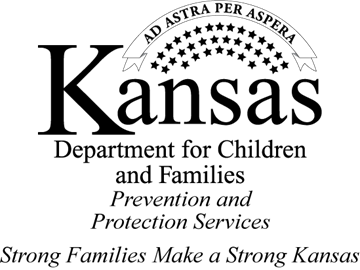 Child(ren)’s Information:Child(ren)’s Information:Child(ren)’s Information:Child(ren)’s Information:Child(ren)’s Information:Name(s):Name(s):DOB:DOB:FACTS Case#CWCMP:CWCMP Case Manager: Initial IRP Date:IRP Update:Adoption Exchange Information: Adoption Exchange Information: Adoption Exchange Information: Adoption Exchange Information: Date of Initial PPS 5310 Referral to Adoption Exchange:      Date of Current PPS 5310 Referral to Adoption Exchange (if applicable):      Date PPS 5310 Update Due to Adoption Exchange:      Date of Initial PPS 5310 Referral to Adoption Exchange:      Date of Current PPS 5310 Referral to Adoption Exchange (if applicable):      Date PPS 5310 Update Due to Adoption Exchange:      Date of Initial PPS 5310 Referral to Adoption Exchange:      Date of Current PPS 5310 Referral to Adoption Exchange (if applicable):      Date PPS 5310 Update Due to Adoption Exchange:      Date of Initial PPS 5310 Referral to Adoption Exchange:      Date of Current PPS 5310 Referral to Adoption Exchange (if applicable):      Date PPS 5310 Update Due to Adoption Exchange:      Adoption Recruitment History:Adoption Recruitment History:Adoption Recruitment History:Adoption Recruitment History:Date:Case Status:Status Reason:Notes:Total Inquiries sent to CWCMP to Review:      Total Inquiries sent to CWCMP to Review:      Total Inquiries sent to CWCMP to Review:      Total Inquiries sent to CWCMP to Review:      Type of Recruitment Provided: (check all that apply)  Private Matching (private profile on adoptkskids.org - only visible with a professional login for purposes of child to family matching) Public Photo Listing (public profile on adoptkskids.org – visible to both inquiring adoptive families, as well as professionals) Extreme Family Finding (Using intensive recruitment efforts, including diligent relative/kinship searches, to achieve and prepare youth for permanency) Youth Centered Profile (children 12+ will work with an Adopt KS Kids Child Specialist on the development of their own in-depth profile) In State Recruitment  (CWCMP will be provided family inquiries from those residing in Kansas) Out of State Recruitment(CWCMP will be provided family inquiries from those residing in both Kansas and out of state)If child cannot receive out of state recruitment, what is the reason?         Targeted Adoption Recruitment Activities: (Targeted Recruitment Activities are community awareness initiatives used for the purpose of resource family recruitment. May include, but are not limited to, AdoptUSKids photo listing, social media, featured child/sibling, television, radio profile, newspaper, church bulletin inserts, Klicks for Kids Heart Gallery.)Targeted Adoption Recruitment Activities: (Targeted Recruitment Activities are community awareness initiatives used for the purpose of resource family recruitment. May include, but are not limited to, AdoptUSKids photo listing, social media, featured child/sibling, television, radio profile, newspaper, church bulletin inserts, Klicks for Kids Heart Gallery.)Targeted Adoption Recruitment Activities: (Targeted Recruitment Activities are community awareness initiatives used for the purpose of resource family recruitment. May include, but are not limited to, AdoptUSKids photo listing, social media, featured child/sibling, television, radio profile, newspaper, church bulletin inserts, Klicks for Kids Heart Gallery.)Recruitment Activity:Date:Notes:1.     2.     3.     4.     5.     6.     7.     Additional Information Regarding Recruitment Status: 